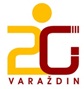 			Druga gimnazija Varaždin			Hallerova aleja 6a,  42000 VaraždinKLASA: 112-02/22-01/5URBROJ: 2186-145-01-22-28Varaždin, 14. listopada 2022.Na temelju članka 10. Pravilnika o načinu i postupku zapošljavanja u Drugoj gimnaziji Varaždin, Povjerenstvo  za procjenu i vrednovanje kandidata za radno mjesto nastavnika/ce hrvatskog jezika - 1 izvršitelj, neodređeno, puno radno vrijeme, objavljuje POZIV ZA PROCJENU I VREDNOVANJE KANDIDATA koji su dostavili potpunu i pravodobnu prijavu te ispunjavaju formalne uvjete natječaja za radno mjesto nastavnika/ce hrvatskog jezika - 1 izvršitelj, neodređeno, puno radno vrijeme, koji je bio objavljen na mrežnoj stranici i oglasnoj ploči Hrvatskog zavoda za zapošljavanje i Druge gimnazije Varaždin od 3. listopada 2022. do 11. listopada 2022. godine.Povjerenstvo poziva dolje navedene kandidate prema početnim slovima prezimena i imena (inicijali) na pisanu provjeru (testiranje) na kojem će se vrednovati stručna znanja, sposobnosti i vještine. Kandidati mogu ostvariti od 0 do 10 bodova.Datum i mjesto: 20. listopada 2022. godine u  Drugoj gimnaziji Varaždin, Hallerova aleja 6a, Varaždin, učionica 37 s početkom u 8.00 sati prema dolje navedenom redoslijedu:Kandidat koji ne pristupi postupku vrednovanja, ili kandidat koji pristupi nakon početka vremena određenog za početak testiranja, ne smatra se kandidatom u postupku natječaja.Nakon obavljenog testiranja (pisane provjere), Povjerenstvo utvrđuje rezultat testiranja za svakog kandidata koji je pristupio testiranju. Poziv kandidatima na razgovor (intervju) Povjerenstvo će objaviti na web stranici Škole http://gimnazija-druga-vz.skole.hr/ 20. listopada 2022. do 14.00 sati.Usmeno testiranje (intervju) održat će se 21. listopada 2022. u 10.00 sati u uredu ravnateljice.Pravila testiranja objavljena su u Obavijesti o području, odnosno sadržaju i načinu vrednovanja kandidata te pravnim i drugim izvorima za pripremanje kandidata za vrednovanje. Povjerenstvo za procjenu i vrednovanje kandidataR. br.PREZIME I IME KANDIDATA (inicijali)G. E. M.J. I.I.A.H. M.Ž. M.R. S.Đ. K. S.B. A.K. S.T. D.M. L.R. K.L. R.M. U.Z. A.F. N.L. I.